 «УЧЕБНАЯ МОТИВАЦИЯ» В последнее время появляются данные, которые позволяют сосчитать количество информации, содержащееся во всех школьных учебниках, и сопоставить его с тем количеством, которое может быть эффективно усвоено обучающимися за отведенное для занятий время.                                            Итак: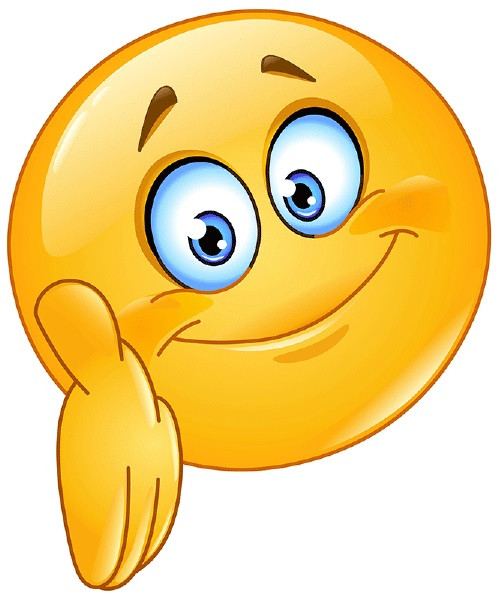 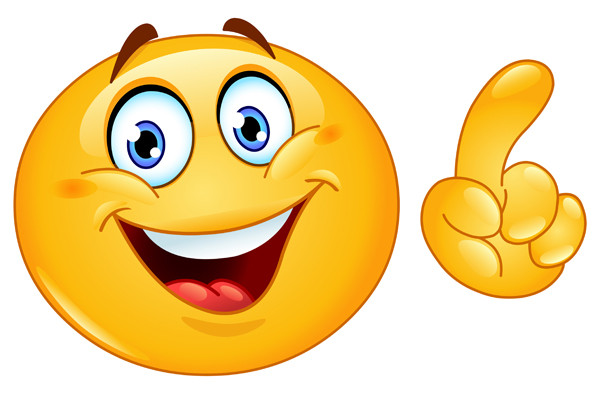 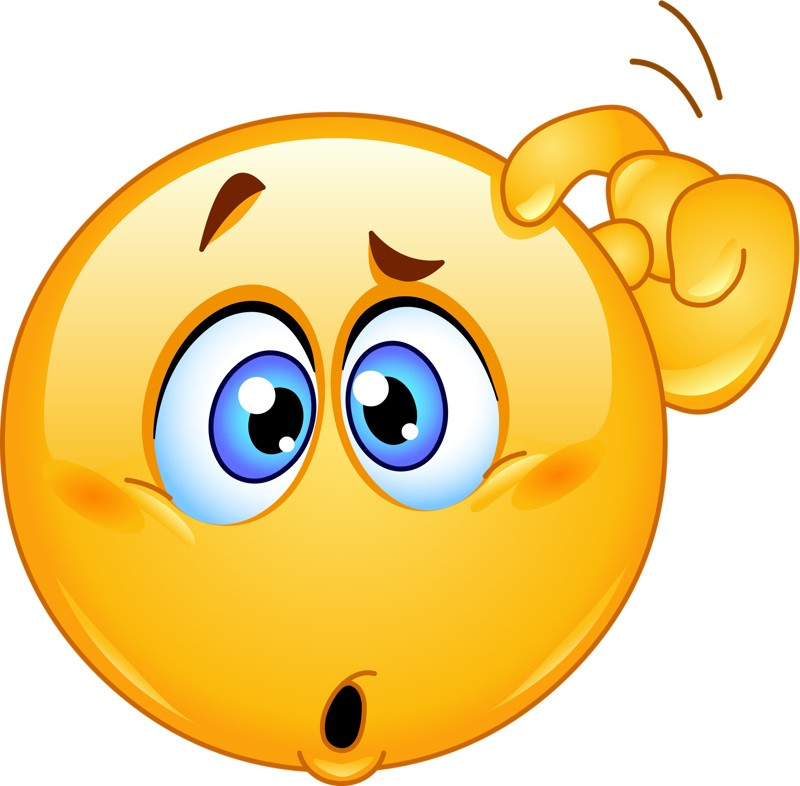 НО!!!если ребенок не желает учиться, его мозг заперт и перегружается от внутреннего сопротивления. И наоборот!!!неуёмное желание познавать приводит к колоссальным успехам без всякой перегрузки. Природа щедро одаривает абсолютное большинство детей нормальными способностями к активному восприятию окружающего мира и, следовательно, к нормальной учебе. Откуда же берутся двойки в классных журналах, в дневниках наших учеников? Сейчас педагоги и родители часто жалуются: дети ленятся, не хотят учиться, не стремятся узнать больше, у них пропадает интерес к учению, потребность в нем. «Задумывались ли вы когда-нибудь, какими мотивами руководствуется ваш ребёнок при решении встающих перед ним проблем? А ведь деятельность приобретает для ребёнка различный смысл в зависимости оттого, каков её мотив. Например, ребёнок решает задачу.   Цель состоит в том, чтобы найти решение. А мотивы могут быть различными: научиться решать задачи, не огорчать учителя или порадовать родителей хорошей оценкой. МОТИВАЦИЯ - ОТ ЛАТИНСКОГО КОРНЯ, ОЗНАЧАЮЩЕГО "ДВИГАТЬ" ВНУТРЕННЕЕ ПОБУЖДЕНИЕ, ИНТЕРЕС, ЗАИНТЕРЕСОВАННОСТЬ, ЖЕЛАНИЕ, СТРЕМЛЕНИЕ К ЧЕМУ-ТО. МОТИВЫ УЧЕНИЯПознавательная мотивация – это выраженный интерес к новому знанию, новой информации, получение удовольствие от самого процесса открытия нового. Такая мотивация носит бескорыстный характер. Познавательные мотивы отражают стремление школьников к самообразованию, направленность на самостоятельное совершенствование способов добывания знаний. Социальный мотив – это стремление хорошо учиться для собственного успешного будущего, стремление быть полезным обществу. Также к социальным мотивам относятся мотивы, выражающиеся в стремлении занять определенную позицию в отношениях с окружающими, получить их одобрение, в желании занять место лидера, доминировать в коллективе и т.д.Престижная мотивация присуща детям с завышенной самооценкой и лидерскими наклонностями. Она побуждает ребенка учиться лучше одноклассников, быть первым. Престижная мотивация является мощным двигателем для развития ребенка с высокими способностями, единственный существующий риск для него – искажение нравственной направленности личности, пренебрежительное отношение к остальным детям. Мотив социального одобрения. Ученик в этом случае работает, прежде всего, ради похвалы, поощрения со стороны родителей, педагогов, других детей. Мотивация избегания неудачи – дети стараются избежать «двойки» и последствий, которые влечет за собой низкая отметка, — недовольства учителя, наказания родителей. Их цель заключается не в том, чтобы добиться успеха, а в том, чтобы избежать неудачи. Мотив недопущения неудачи связан с неуверенностью в себе, низкой самооценкой, неверием в возможность успеха. Такая мотивация не приводит к успешным результатам. Школьники, у которых преобладает данная мотивация, обычно объясняют собственный неуспех отсутствием способностей или невезением, а успехи — везением или легкостью задания. Человек активно включается в деятельность только тогда, когда у него есть мотив в ней участвовать.  ПРИЧИНЫ НЕДОСТАТОЧНОЙ МОТИВАЦИИ:неумение учиться и преодолевать трудности познавательной деятельности (усидчивость, терпение, навыки счета, запоминания, письма, внимательность, умение слушать и выразительно говорить, чувство ответственности, умения и навыки сотрудничества с окружающими и т.д.). Многие навыки приобретаются до поступления в школу, другие формируются в начальной школе, третьи совершенствуются вплоть до выпуска из школы. Если по каким-то причинам учителя и родители не научили детей и не привили им соответствующие навыки, учение в средних и старших классах оказывается трудным делом;  отвлекающие факторы детской жизни. Обучение требует от школьника все больше времени не только в школе, но и дома. Без работы с учебниками, без решения задач, без выполнения других заданий учителей школьник не сможет овладеть знаниями и нужными навыками. Но это ему трудно делать потому, что вокруг него различные соблазны: телевизор, компьютер, улица, игры и др.; однообразие жизни и учебного процесса, школьная рутина. В школе детям не хватает движения, смены впечатлений, событий, ярких, совместных с учителями, родителями, творческих дел; авторитарная позиция взрослых, когда в школе и дома темой разговора становится учеба и успеваемость, когда других тем общения не существует. Экспериментально было показано, что высокая мотивация у детей только в таких семьях, где родители постоянно повышали уровень своих требований к детям и одновременно умели оказывать им ненавязчивую помощь и поддержку, а также отличались мягкостью и теплотой в общении со своими детьми. И, напротив, в семьях, «где родители либо игнорировали своих детей, либо были безразличны к ним, либо осуществляли очень жесткий надзор, чрезмерную опеку над ними, у детей, как правило, доминирующими становилось стремление избегать неуспеха и, следовательно, формировался низкий уровень мотивации достижения в целом. Мотивация оказывает самое большое влияние на продуктивность учебного процесса и определяет успешность учебной деятельности. Отсутствие мотивов учения неизбежно приводит к снижению успеваемости, деградации личности, а в конечном счете к совершению правонарушений. Самая большая опасность - безделье за партой; безделье шесть часов в день, безделье месяцы и годы. Это развращает. Для создания внутренней мотивации у ребенка нужно поддерживать в нем состояние успеха. Памятка для родителей «КАК ФОРМИРОВАТЬ ПОЛОЖИТЕЛЬНОЕ ОТНОШЕНИЕ РЕБЁНКА К УЧЁБЕ»1. Разговаривайте с ребёнком о его отношении к учёбе: для чего он учится, что боится больше всего (разочаровать родителей, сделать ошибку и т.д.) 2. Развивайте его стремление познавать новое. 3. Делайте акцент в разговоре с ребёнком не на оценках, а на знаниях. Об оценках забудут, а знание останется. 4. Рассказывайте ему, как много он может узнать в школе и как интересно будет с каждым годом приобретать всё новые и новые знания.5. Помогайте ребёнку планировать свою деятельность.6. Объясняйте ребёнку, что его неудачи в учёбе не от низких умственных способностей, а от недостатка прилагаемых усилий. Таким образом, ребенок не будет считать себя «просто глупым и ни на что неспособным» и поверит в свои возможности.7. Поощряйте любые его начинания, даже если результат не будет соответствовать вашим ожиданиям. 